	Montricher, 2016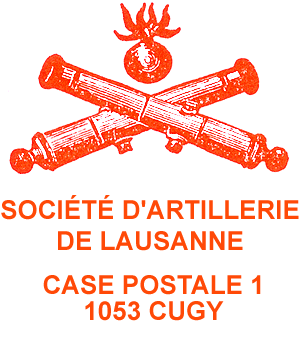 	Course 2017 "De Nantes à Saumur"Bulletin d'inscriptionMerci d'indiquer par un astérisque à côté du nom la personne qui souhaite se loger en chambre individuelle. (Supplément CHF 150.00 )Bulletin à retourner jusqu'au 10.09.16 au plus tard à Maurice Agassis, rue du Champet 9, 1147 Montricher ou par mail maurice.agassis@sefanet.ch  ou même par tf au 021 864 57 27Je/ nous soussigné(s), m'inscris/ nous inscrivons pour le voyage 2017 de la société d'Artillerie de LausanneNomPrénomRueNP lieuNo de doc d'identitéNo de tf portableNo tf autre membre de la famille (urgence)Lieu:Date:Signature: